SEMINARIO SOBRE PROPIEDAD INTELECTUAL Y RECURSOS GENÉTICOSorganizado por la Organización Mundial de la Propiedad Intelectual (OMPI)Ginebra (virtual), 20 a 22 de enero de 2021PROGRAMApreparado por la Oficina Internacional de la OMPI Miércoles, 20 de enero de 202112.00 –12.20: Sesión de aperturaSr. Daren Tang, director general, Organización Mundial de la Propiedad Intelectual (OMPI)12.20 – 14.30	Tema 1: Requisitos de divulgación relacionados con los recursos genéticos y los conocimientos tradicionales conexos(Los requisitos de divulgación se refieren a las disposiciones que exigen a los solicitantes de patentes que incluyan como parte de la solicitud de patente diversas categorías adicionales de información, tales como la fuente o el origen de los recursos genéticos, así como pruebas de que se ha obtenido el consentimiento fundamentado previo y se ha llegado a un acuerdo sobre la participación en los beneficios Se ha invitado a los oradores a que presenten encuestas y estudios recientes sobre los requisitos de divulgación, y a que intercambien experiencias recientes en la aplicación de los requisitos de divulgación a escala regional y nacional.)Moderadora:	Sra. Socorro Flores Liera, embajadora extraordinaria y plenipotenciaria, representante permanente de la Misión Permanente de México ante la Oficina de las Naciones Unidas y otros organismos internacionales con sede en GinebraOradores: 	Sr. Pierre du Plessis, asesor técnico de los negociadores de la Unión AfricanaSr. Marco d' Alessandro, asesor principal en Políticas, Desarrollo Sostenible y Cooperación Internacional, Instituto Federal Suizo de Propiedad Intelectual (Suiza)Sr. Warren Hassett, asesor principal, Gobernanza Institucional y Política de Propiedad Intelectual, Ministerio de Comercio, Innovación y Empleo (Nueva Zelandia)Sra. María José Lamus, superintendente delegada para la Propiedad Industrial (Colombia)Sr. Dominic Muyldermans, Consultor Jurídico Principal, CropLife InternationalSra. Jennifer Tauli Corpuz, asesora de políticas, Fundación Tebtebba (Filipinas)DebateJueves, 21 de enero de 202112.00 – 14.30 	Tema 2: Sistemas de información y mecanismos de diligencia debida relacionados con los recursos genéticos y los conocimientos tradicionales conexos (Se considera que los sistemas de información desempeñan una función esencial para ayudar a los examinadores de patentes en la búsqueda del estado de la técnica pertinente y evitar la concesión errónea de patentes. Se considera que los mecanismos de diligencia debida tienen que desempeñar un papel fundamental en relación con el acceso a los recursos genéticos de conformidad con los sistemas nacionales y regionales vigentes de acceso y participación en los beneficios. Se ha invitado a los oradores a intercambiar experiencias sobre los sistemas de información y los mecanismos de diligencia debida relacionados con los recursos genéticos y los conocimientos tradicionales conexos.)Moderadora:	Sra. Hilda Al-Hinai, representante permanente adjunta de la Sultanía de Omán ante la Organización Mundial del ComercioOradores: 	Sr. Dominic Keating, director, IP Attaché Program, Oficina de Patentes y Marcas de los Estados Unidos de América (Estados Unidos de América)Sra. Dede Mia Yusanti, directora de Patentes, Esquemas de Trazado de Circuitos Integrados, y Secretos Comerciales, Ministerio de Justicia y Derechos Humanos de la República de Indonesia (Indonesia)Ms. Larisa Simonova, investigadora, Instituto Federal de Propiedad Industrial, Servicio Federal de la Propiedad Intelectual (ROSPATENT), (Federación de Rusia)Sr. Paul Oldham, director, One World Analytics (Reino Unido)Sra. Sue Noe, jurista principal, Native American Rights Fund (Estados Unidos de América)DebateViernes, 22 de enero de 202112.00 – 14.20 	Tema 3: Propiedad intelectual y recursos genéticos: tecnologías nuevas y emergentes(Las tecnologías relacionadas con los recursos genéticos y los conocimientos tradicionales conexos evolucionan rápidamente. Se ha invitado a los oradores con conocimientos técnicos y jurídicos adecuados y diversas perspectivas a que expliquen algunas de esas tecnologías nuevas y emergentes, y a que reflexionen sobre la manera en que las repercusiones de dichas tecnologías pueden guardar relación con las negociaciones en curso en el Comité Intergubernamental de la OMPI sobre Propiedad Intelectual y Recursos Genéticos, Conocimientos Tradicionales y Folclore (CIG de la OMPI)).Moderadora: 	Sra. Margo Bagley, titular de la cátedra de Derecho Griggs Candler, Facultad de Derecho de la Universidad Emory (Estados Unidos de América)Oradores: 	Sr. Marcel Jaspars, profesor del Marine Biodiscovery Centre, Departamento de Química, Universidad de Aberdeen (Reino Unido)Sra. Lactitia Tshitwamulomoni, copresidenta del Grupo ad hoc de Especialistas Técnicos en Información Digital sobre Secuencias de Recursos Genéticos / directora adjunta, Departamento de Medio Ambiente, Silvicultura y Pesca (Sudáfrica)Sr. Manuel Ruiz Muller, asesor principal e investigador, Sociedad Peruana de Derecho Ambiental (Perú)Debate14.20 –14.30:	Observaciones finalesSr. Wend Wendland, director de la División de Conocimientos Tradicionales de la OMPI[Fin del documento]SS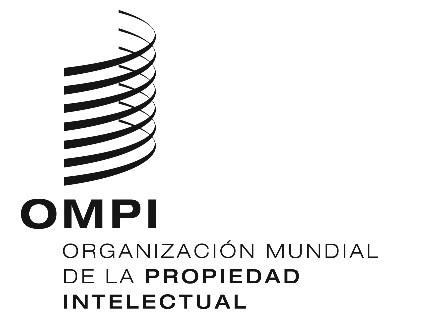 WIPO/IPTK/GE/21/1 WIPO/IPTK/GE/21/1 ORIGINAL: INGLÉSORIGINAL: INGLÉSFECHA: 19 DE ENERO DE 2021FECHA: 19 DE ENERO DE 2021